Lista de Materiales 4° A y BFamilias: Debido a la situación especial que estamos viviendo trabajaremos con lo esencial y a lo largo del año iremos incorporando carpetas y útiles si fuese necesario.Trabajaremos por ahora con: 2 carpetas n°3, forradas a elección. 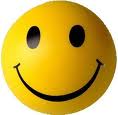 Una para Matemática y Prácticas del lenguaje, con hojas cuadriculadas y hojas rayadas. La segunda será para Ciencias Sociales y Ciencias Naturales, con hojas rayadas.  En ambas: poner etiqueta, un block de hojas Canson color n°3, folios y una carátula a elección con los siguientes datos: nombre y apellido del alumno, curso y materia. (Protegida con folio)Traer el libro que usaron el año pasado. *Cartuchera  completa: lápices, goma, lapicera, cartuchos, lapiceras de colores, tijera, borratinta y corrector, plasticola, regla, etc. (todo con nombre)      RECUERDEN QUE NO PODEMOS PRESTARNOS ÚTILES, POR ESO ES NECESARIO QUE CADA UNO TENGA LOS SUYOS. IMPORTANTE: Traer en la cartuchera 1 lapicera azul de más, si usan las lapiceras con cartuchos asegurarse que tengan cartuchos de repuesto.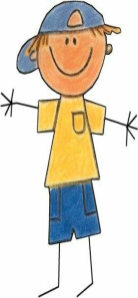 Para las COMUNICACIONES:  Por el momento usaremos un folio en la carpeta de matemática y P del Lenguaje. Será importante revisarlo todos los días. Esto servirá para planillas y fotocopias con información. Las notas que deban copiar los chicos irán después de ese folio.  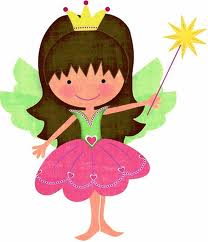 No olviden enviar a la brevedad:*Fotocopia del carnet de vacunas (si no fue entregado en años anteriores o si se aplicó una nueva vacuna) *Fotocopia del DNI actualizado si no fue entregado el año pasado.* En la medida que puedan hacerlo, también la aptitud física.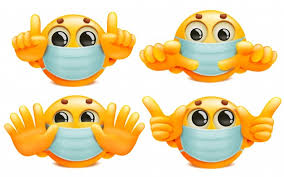 MUUUUUUY IMPORTANTE: Asistir SIEMPRE con barbijo y traer en la mochila uno de repuesto. Si bien en el salón habrá alcohol en gel y sanitizante para manos, cada nene traerá su propio alcohol en gel o alcohol en spray como parte de sus útiles.*No olvidar la declaración jurada*Recuerden que el Kiosco no estará abierto, podrán traer algo para comer y    tomar en el recreo.A comenzar con mucho entusiasmo!!!! Y a cuidarnos entre todos  Seños  Giselle   y  M. Laura